The 11th of NovemberGood afternoon, my dear students! Today we are completing the grammar about Present SimpleHere are the tasks for today:Write the sentences in the Present Simple: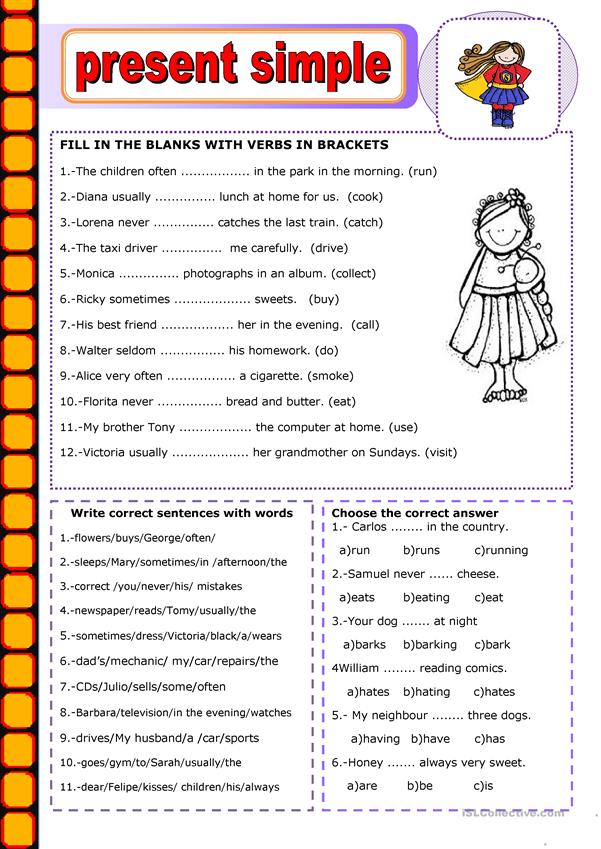 I’m waiting for your answers to the e-mail ayatsydenova@mail.ru until 18:00